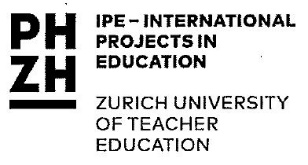 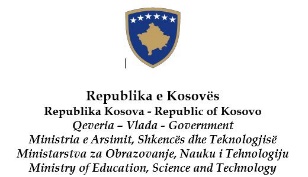 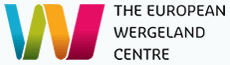 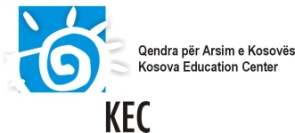 SELECTION CRITERIA FOR SCHOOL TEAMSTeam selection:Information provided via the application form. Full team applying:a school head (or deputy head)a teachera parent representative or a NGO representativeSchool is from KosovoSchools of all levels of pre-university educationTeam members are in a position to act as multipliers for EDC/HREAddress vulnerable groups in their workHigh motivation for participation Concrete ideas for implementation and dissemination (related to EDC/HRE, target groups, duration, multiplying effect, cooperation/partners)Group composition:Eleven teams representedGender, geographical, language balanceDifferent levels of knowledge about and experience with EDC/HRE